          Школьная служба примирения          Школьная служба примирения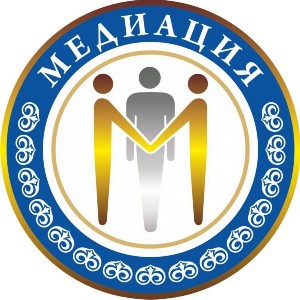 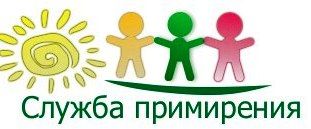 